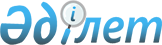 Қазақстан Республикасы Білім және ғылым министрлігінің кейбір бұйрықтарына өзгерістер енгізу туралыҚазақстан Республикасы Білім және ғылым министрінің 2021 жылғы 5 қазандағы № 500 бұйрығы. Қазақстан Республикасының Әділет министрлігінде 2021 жылғы 8 қазанда № 24666 болып тіркелді
      БҰЙЫРАМЫН:
      1. "Білім беру ұйымдары жүзеге асыратын халықаралық ынтымақтастықты ұйымдастыру ережесін бекіту туралы" Қазақстан Республикасының Білім және ғылым министрінің міндетін атқарушының 2007 жылғы 27 желтоқсандағы № 661 бұйрығына (Нормативтік құқықтық актілерді мемлекеттік тіркеу тізілімінде № 5106 болып тіркелген) мынадай өзгерістер енгізілсін:
      көрсетілген бұйрықпен бекітілген Білім беру ұйымдары жүзеге асыратын халықаралық ынтымақтастықты ұйымдастыру ережесіне:
      2-тармақтың 7) тармақшасы жаңа редакцияда жазылсын:
      "7) Қазақстан Республикасының оқу орындарында шетелдегі қазақ диаспорасы өкілдерінің және қандастардың білім алуы үшін қол жетімділігін кеңейту";
      4-тармақтың 1) тармақшасы жаңа редакцияда жазылсын:
      "1) негізгі және даярлық факультеттерінде білім алушылар, докторанттар, шетелдік педагог және ғылыми қызметкерлер 10-нан кем емес шетелдіктер (шетелдегі қазақ диаспорасының, қандастардың және ТМД азаматтарының өкілдерін қоса алғанда) құралғанда".
      2-қосымша осы бұйрыққа қосымшаға сәйкес жаңа редакцияда жазылсын.
      2. "Қазақстан Республикасында тұрақты тұратын шетелдіктердің және азаматтығы жоқ тұлғалардың мектепалды, бастауыш, негізгі орта және жалпы орта білім алу ережесін бекіту туралы" Қазақстан Республикасының Білім және ғылым министрінің 2010 жылғы 28 қыркүйектегі № 468 бұйрығында (Нормативтік құқықтық актілерді мемлекеттік тіркеу тізілімінде № 6573 болып тіркелген) мынадай өзгеріс енгізілсін:
      Қазақстан Республикасында тұрақты тұратын шетелдіктердің және азаматтығы жоқ тұлғалардың мектепалды, бастауыш, негізгі орта және жалпы орта білім алу ережесінде:
      4 және 5-тармақтар жаңа редакцияда жазылсын:
      "4. 16 жасқа дейінгі балалардың ата-аналары немесе заңды өкілі шетелдіктер және азаматтығы жоқ адамдар өз баласын білім беру ұйымдарына оқуға берген кезінде Қазақстан Республикасында тұрақты тұруға құқық берілген құжатты ұсынады:
      шетелдік - шетелдіктің Қазақстан Республикасында тұруға ықтиярхаты;
      азаматтығы жоқ тұлға - азаматтығы жоқ тұлғаның куәлігі;
      босқын - босқынның куәлігі;
      паналатуды іздеуші тұлға - паналатуды іздеуші тұлғаның куәлігі;
      қандас - қандас куәлігі немесе көші-қон органдарының анықтамасы.
      Аталған талаптар Консулдық қатынастар туралы және Дипломатиялық қатынастар туралы Вена конвенциясына сәйкес елшіліктер мен консулдықтардың қызметкерлеріне қолданылмайды.
      Қазақстан Республикасында уақытша тұратын тұлғалар төлқұжат көшірмесін көрсетуі қажет.
      5. Білім беру ұйымдарының басшылары Қазақстан Республикасының азаматтығын алмаған тұлғалардың балаларын қабылдау кезінде, аталған балалардың ата-аналарынан немесе заңды өкілдерінен осы Ереженің 4-тармағында көрсетілген құжаттарды талап етеді.
      Балалардың ата-аналары немесе заңды өкілдері құжаттарды ұсынудан бас тартуы кезінде, білім беру ұйымдарының басшылары тез арада ішкі істер органдарын хабардар етеді.".
      3. Қазақстан Республикасы Білім және ғылым министрлігінің Халықаралық ынтымақтастық департаменті Қазақстан Республикасының заңнамасында белгіленген тәртіппен:
      1) осы бұйрықтың Қазақстан Республикасы Әділет министрлігінде мемлекеттік тіркелуін;
      2) осы бұйрық ресми жарияланғаннан кейін оны Қазақстан Республикасы Білім және ғылым министрлігінің ресми интернет-ресурсында орналастыруды;
      3) осы бұйрық мемлекеттік тіркеуден өткеннен кейін он жұмыс күні ішінде Қазақстан Республикасы Білім және ғылым министрлігінің Заң департаментіне осы тармақтың 1) және 2) тармақшаларында көзделген іс-шаралардың орындалуы туралы мәліметтерді ұсынуды қамтамасыз етсін.
      4. Осы бұйрықтың орындалуын бақылау жетекшілік ететін Қазақстан Республикасының Білім және ғылым вице-министріне жүктелсін.
      5. Осы бұйрық алғашқы ресми жарияланған күнінен кейін күнтізбелік он күн өткен соң қолданысқа енгізіледі. ___________________________________________ _______жылғы  (білім беру ұйымының атауы)  халықаралық ынтымақтастықтың нәтижесі туралы мәліметтер
      1. Мекен жайы, орналасқан жері (корпус, бөлмесі) көрсетілген сыртқы байланыстар бойынша жұмыстарды тікелей жүзеге асыратын білім беру ұйымдарының ішкі құрылымдық бөлімшелерінің тізбегі.
      2. Халықаралық ынтымақтастықты іске асыруға жауапты лауазымды тұлғалардың тегі, аты, әкесінің аты (ол болған жағдайда) және жұмыс және үй телефоны көрсетілген тізім.
      3. Шетелдіктер (шетелдік қазақ диаспорасы, қандастар және ТМД азаматтары өкілдері қосқанда) тегі, аты, әкесінің аты (ол болған жағдайда), туған жылы, болатын елі, болу бағыты, мамандығы, курсы, тұратын жері оқуы (жұмысы, зерттеу жүргізу), аяқталатын болжамды күні көрсетілген тізімі.
      4. Білім беру ұйымынан шетелге оқуға, жұмысқа, ғылыми зерттеу жұмыстарын жүргізуге жіберілген Қазақстан Республикасы азаматтарының тегі, аты, әкесінің аты (ол болған жағдайда), туған жылы, Қазақстанда тұратын жері және шетелде уақытша тұратын жері, мақсаты, мерзімі, шетелдік іссапарының орны, Қазақстан Республикасына қайтып келетін күні көрсетілген тізім.
      5. Халықаралық ынтымақтастық бойынша білім беру ұйымдарының жылдық жұмыс жоспарының көшірмесі.
      6. Шетелдік заңды және жеке тұлғалармен жасалған ынтымақтастық келісім-шарттарының, келісімдерінің, шарттарының, жұмыс бағдарламаларының көшірмелері.
      7. Шетелдік заңды және жеке тұлғалармен жасалған ынтымақтастық келісім-шарттарының, келісімдерін, шарттарын, жұмыс бағдарламаларын іске асыру туралы қысқаша мәліметтер.
      8. Халықаралық ғылыми, ғылыми-практикалық және ғылыми-әдістемелік конференцияларға, симпозиумдарға, семинарларға білім беру ұйымдары қызметкерлерінің қатысуы туралы қысқаша ақпарат.
      9. Шетелдіктермен жинақталған топтар, тілдік даярлықты ұйымдастыру, үлгерімі нашарлармен жұмыс, шетелдіктерді оқытумен айналысатын оқытушылардың біліктілігін көтеру жүйесін ұйымдастыру, шетелдіктердің білім алушылармен және педагог және ғылыми қызметкерлерімен жеке жоспарларды орындау туралы, шетелдіктердің болашақтағы еңбек қызметінің ерекшеліктерін есепке алатын арнайы курстар, арнайы семинарлар тізімі, шетелдіктер - білім алушылар үшін педагог және ғылыми қызметкерлермен дайындалған оқулықтар, оқу құралдары, әдістемелік нұсқаулықтар тізімін қоса қарастыру принципімен оқу үдерісін, әдістемелік, ғылыми-зерттеу және тәрбие жұмыстарын ұйымдастыру туралы қысқаша ақпарат.
					© 2012. Қазақстан Республикасы Әділет министрлігінің «Қазақстан Республикасының Заңнама және құқықтық ақпарат институты» ШЖҚ РМК
				
      Қазақстан Республикасының 
Білім және ғылым министрі 

А. Аймагамбетов
Қазақстан Республикасы
Білім және ғылым министрінің
2021 жылғы 5 қазандағы 
№ 500 бұйрығына 
қосымшаБілім беру ұйымдары
жүзеге асыратын халықаралық
ынтымақтастықты ұйымдастыру
ережесіне 
2-қосымша